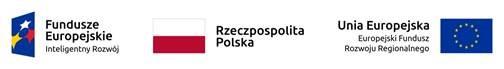 				Załącznik nr 1 do Regulaminu konkursu prowadzonego w ramach programu MNiSW „Inkubator Innowacyjności 4.0”WNIOSEKO OBJĘCIE WSPARCIEM 
W RAMACH PRAC PRZEDWDROŻENIOWYCH W PROJEKCIE „INKUBATOR INNOWACYJNOŚCI 4.0”	Wypełniony i podpisany wniosek należy złożyć w CTT PCz, przy ul. Dąbrowskiego 69 oraz wersję elektroniczną  wysłać na adres: ctt@pcz.pl (z tematem: „Prace przedwdrożeniowe”).Metryczka Pracy PrzedwdrożeniowejOsobą do reprezentowania zespołu upoważniona/-y jest: ………………………………………….Poziom gotowości technologicznej zgłaszanego wyniku badawczego(moduł oceniany: 0-15 pkt)Wniosek bazuje na następujących dobrach niematerialnych:Charakterystyka zgłaszanego wyniku badawczego:Potencjał rynkowy(moduł oceniany: 0-20 pkt)Charakterystyka potencjału rynkowego:Uwarunkowania wdrożenia:Produkty pracy przedwdrożeniowej(moduł oceniany: 0-20 pkt)Opis działań i efektów realizacji pracy przedwdrożeniowej:Harmonogram działań:Kosztorys:Rezultaty realizacji pracy przedwdrożeniowej:Uwarunkowania wdrożenia efektów zrealizowanej pracy przedwdrożeniowej:Zespół realizujący prace przedwdrożeniowe(moduł oceniany: 0-5 pkt)Informacje dodatkoweSzacunkowa wysokość nakładów finansowych dotychczas poniesionych: ………………Potwierdzam prawdziwość podanych powyżej informacji oraz zgadzam się 
z postanowieniami Regulaminu wyboru rozwiązań do objęcia wsparciem w ramach prac przedwdrożeniowych w projekcie „inkubator innowacyjności 4.0”.Oświadczam, że wydatki zaplanowane do finansowania w ramach prac przedwdrożeniowych nie są jednocześnie objęte wsparciem w ramach innego projektu krajowego lub europejskiego.Wyrażam zgodę na przetwarzanie danych osobowych zawartych we Wniosku dla potrzeb realizacji projektu „Inkubator Innowacyjności 4.0 zgodnie z ustawą z dnia 29.08.1997 r. 
o ochronie danych osobowych (Dz.U. z 2002 r. Nr 101, poz. 926 z późn. zm.)Częstochowa, dnia_____________                           	 ________________________                                 Podpis Uczestnika Konkursu/Lidera ZespołuWyrażam zgodę na realizację pracy przedwdrożeniowej w strukturach Wydziału 
z wykorzystaniem wskazanej we wniosku infrastruktury oraz oświadczam, że w przypadku uznania poniesionych kosztów za niekwalifikowalne przez Ministerstwo Nauki i Szkolnictwa Wyższego stanowić będą one koszt Wydziału.________________________                                 Podpis Dziekana WydziałuLista załączników:………………………………………………………………………………………………….Data wpływuNr ref.:WPP/4.0/……./2021DOKUMENT POUFNYTytuł pracy przedwdrożeniowejSłowa kluczoweLider zespołu w poz. 1/Członkowie Zespołu w poz. kolejnychStatus wobec uczelni(pracownik, doktorant, student, inny)Wydział/KatedraTelefon kontaktowy e-mailNr zgłoszenia dobra niematerialnego w CTT PCzWynalazek Wzór użytkowy, wzór przemysłowyKnow-howUtwory, w tym programy komputeroweBazy danychInne (znak towarowy, topografia układów scalonych)Właściciel rozwiązania        PCz 100%                                        PCz (….%) oraz …………… (….%)        PCz 100%                                        PCz (….%) oraz …………… (….%)        PCz 100%                                        PCz (….%) oraz …………… (….%)Opis istoty rozwiązania (max. 3000 znaków bez spacji)(max. 3000 znaków bez spacji)Opis istoty rozwiązania Czy dotyczy technologii środowiskowych?Należy przez to rozumieć wszelkie technologie, których użytkowanie przyczynia się do ograniczenia negatywnego wpływu produkcji i usług na środowisko.                                                   Należy przez to rozumieć wszelkie technologie, których użytkowanie przyczynia się do ograniczenia negatywnego wpływu produkcji i usług na środowisko.                                                   Czy dotyczy technologii środowiskowych?             TAK                                                 NIE              TAK                                                 NIE Rozwiązanie wpisuje się w Krajowe Inteligentne SpecjalizacjeKIS  12 (Automatyzacja i robotyka procesów technologicznych)KIS  8 (Wielofunkcyjne materiały i kompozyty o zaawansowanych właściwościach, 
w tym nanoprocesy i nanoprodukty)Rozwiązanie wpisuje się w Krajowe Inteligentne SpecjalizacjeKIS 7 (Gospodarka w Obiegu Zamkniętym – Woda, Surowce Kopalne, Odpady)KIS  6 (Rozwiązania transportowe przyjazne środowisku)Rozwiązanie wpisuje się w Krajowe Inteligentne SpecjalizacjeKIS 4 (Wysokosprawne, niskoemisyjne 
i zintegrowane układy wytwarzania, magazynowania, przesyłu i dystrybucji energii), KIS 3 (Biotechnologiczne i chemiczne procesy, bioprodukty i produkty chemii specjalistycznej oraz inżynierii Środowiska)Rozwiązanie wpisuje się w Krajowe Inteligentne SpecjalizacjeKIS 2 ((Innowacyjne technologie, procesy i produkty sektora rolno-spożywczego i leśno-drzewnego),Rozwiązanie wpisuje się w Krajowe Inteligentne SpecjalizacjeSzczegółowy opis KIS: http://www.ncbr.gov.pl/gfx/ncbir/userfiles/_public/fundusze_europejskie/inteligentny_rozwoj/1_konkurs_2015/7_wykaz_krajowych_inteligentnych_specjalizacji.pdfSzczegółowy opis KIS: http://www.ncbr.gov.pl/gfx/ncbir/userfiles/_public/fundusze_europejskie/inteligentny_rozwoj/1_konkurs_2015/7_wykaz_krajowych_inteligentnych_specjalizacji.pdfRozwiązanie wpisuje się w Krajowe Inteligentne SpecjalizacjeUzasadnienie (max. 500 znaków bez spacji)Uzasadnienie (max. 500 znaków bez spacji)Rozwiązanie wpisuje się w Krajowe Inteligentne SpecjalizacjeInnowacyjnośćWskaż i wyjaśnij, czy realizacja prac przedwdrożeniowych zmierza do wdrożenia: - nowego lub znacząco udoskonalonego produktu (wyrobu lub usługi),- procesu, nowej lub zasadniczo udoskonalonej metody produkcji lub dostawy), - nowej metody marketingowej wiążącej się z zasadniczymi zmianami produktu, opakowania, dystrybucji, strategii 
cenowej lub promocji, - nowej metody organizacji  w zakresie praktyk biznesowych, organizacji miejsca pracy bądź relacji ze środowiskiem zewnętrznym.Na czym polega nowość, innowacyjność rozwiązania? Co je wyróżnia?Rozwiązanie można uznać za innowacyjne w skali kraju, świata?(max. 1500 znaków bez spacji)Wskaż i wyjaśnij, czy realizacja prac przedwdrożeniowych zmierza do wdrożenia: - nowego lub znacząco udoskonalonego produktu (wyrobu lub usługi),- procesu, nowej lub zasadniczo udoskonalonej metody produkcji lub dostawy), - nowej metody marketingowej wiążącej się z zasadniczymi zmianami produktu, opakowania, dystrybucji, strategii 
cenowej lub promocji, - nowej metody organizacji  w zakresie praktyk biznesowych, organizacji miejsca pracy bądź relacji ze środowiskiem zewnętrznym.Na czym polega nowość, innowacyjność rozwiązania? Co je wyróżnia?Rozwiązanie można uznać za innowacyjne w skali kraju, świata?(max. 1500 znaków bez spacji)InnowacyjnośćPotencjalne rynkowe zastosowaniaWskazanie możliwych obszarów implementacji rynkowej wyników badań (produkty, usługi). Na czym polegać będzie rynkowe zastosowanie? Określenie branż i potencjalnych klientów technologii.(max. 1500 znaków bez spacji)Potencjalne rynkowe zastosowaniaCzy podjęto rozmowy lub współpracę 
z firmami zainteresowanymi wdrożeniem?Nazwa firmy, opis i zakres współpracy. Czy podpisano listy intencyjne na wdrożenie pracy przedwdrożeniowej? Czy zespół dysponuje uwierzytelnionym zainteresowaniem podmiotów mogących wdrożyć rozwiązanie np. zapytanie 
ofertowe?Czy podjęto rozmowy lub współpracę 
z firmami zainteresowanymi wdrożeniem?Opis dotychczas zrealizowanych działań zmierzających do wdrożenia(max. 500 znaków bez spacji)Opis dotychczas zrealizowanych działań zmierzających do wdrożeniaAutorska ocena technologii 
(np. metodą SWOT)Wskazanie mocnych i słabych stron rozwiązania oraz szans i zagrożeń wdrożenia wynikających z uwarunkowań zmian otoczenia. Proszę jasno określić główne wady i ograniczenia rozwiązania, wskazać warunki konieczne do wdrożenia.Jeśli to możliwe proszę oszacować potencjalne przychody z wdrożenia rozwiązania w podmiocie wdrażającym.(max. 1000 znaków bez spacji)Autorska ocena technologii 
(np. metodą SWOT)KonkurencyjnośćNa jakie problemy, potrzeby, wyzwania rynku odpowiada rozwiązanie?Czy istnieją na rynku podobne rozwiązania, podmioty konkurencyjne? Czy można wskazać substytuty?Wskaż cechy potencjalnego produktu (wyrobu lub usługi), które dzięki zgłaszanemu do Konkursu  wynalazkowi, technologii czy wiedzy i przeprowadzonym pracom przedwdrożeniowym pozwolą osiągnąć i zapewnią przewagę na innymi rozwiązaniami dotychczas zaspokającymi takie same lub podobne potrzeby klienta, konsumenta. Jakie cechy, które uda się osiągnąć dzięki temu rozwiązaniu pozwolą skuteczniej od konkurencji,  kreować i przekazywać wartości pożądane przez konsumentów/wybrane rynki docelowe.(max. 1500 znaków bez spacji).KonkurencyjnośćSzacowany czas wdrożenia        do 1 roku,                                                  3 – 5 lat          1 – 3 lat                                                     powyżej 5Szacowany koszt wdrożenia rozwiązania                Do 20 tys. zł                                                 100 – 500 tys. zł                20 – 100 tys. zł                                          powyżej 500 tys. złNajbardziej efektywna forma komercjalizacji 
w opinii Autorów rozwiązania(max. 1000 znaków bez spacji)Najbardziej efektywna forma komercjalizacji 
w opinii Autorów rozwiązaniaSposób wdrożeniaTAKNIEWprowadzenie wyników prac B+R do własnej działalności gospodarczej Wnioskodawcy poprzez rozpoczęcie produkcji lub świadczenia usług na bazie uzyskanych wyników projektuUdzielenie licencji (na zasadach rynkowych) na korzystanie 
z przysługujących Wnioskodawcy praw do wyników prac B+R 
w działalności gospodarczej prowadzonej przez innego przedsiębiorcęSprzedaż (na zasadach rynkowych) praw do wyników prac B+R w celu wprowadzenia ich do działalności gospodarczej innego przedsiębiorcy (z zastrzeżeniem, że za wdrożenie wyników prac B+R nie uznaje się zbycia wyników tych prac w celu ich dalszej odsprzedaży)Poziom gotowości TRL (wg załącznika nr 2 do Regulaminu)Obecny:Planowany:Uzasadnienie wskazanego poziomu gotowości(max. 1500 znaków bez spacji)(max. 1500 znaków bez spacji)Uzasadnienie wskazanego poziomu gotowościPlanowane działania, istota i ich celowośćInformacja o rodzaju planowanych działań oraz zasobach PCz, w  szczególności infrastruktury koniecznych do wykorzystywanych w pracy przedwdrożeniowej.Informacja o rodzaju planowanych działań oraz zasobach PCz, w  szczególności infrastruktury koniecznych do wykorzystywanych w pracy przedwdrożeniowej.Planowane działania, istota i ich celowośćl.p.ZadanieTermin rozpoczęcia 
i zakończenia pracKoszt1.2.3.4.5.…nL. p.Kategoria wydatkówRok 2021Rok 2022RazemaWydatki na zakup środków trwałychbWydatki na zakup wyposażenia laboratoryjnego, oprogramowania, licencjicWydatki na zakup materiałów 
i surowcówdKoszty aparatury naukowo – badawczej (odpisy amortyzacyjne, koszty odpłatnego korzystania 
z aparaturyeUsługi badawcze, ekspertyzy, analizy, raporty niezbędne do prawidłowej realizacji projektufOpracowania, koszty wydawnictw, zakup usług informatycznych oraz zbiory informacji (baz danych, dostęp do źródeł informacji, profesjonalne opracowania)gWydatki na ochronę patentową 
i doradztwo w zakresie ochrony własności intelektualnej wraz 
z opłatami za zgłoszenia patentowe (krajowe i zagraniczne)Uzasadnienie racjonalności budżetuOpis składowych i sposób kalkulacji kosztów pracy przedwdrożeniowej. Lp.1 do Lp.10Uzasadnienie racjonalności budżetuSpodziewane rezultatyOpis spodziewanych efektów realizacji prac przedwdrożeniowych. W jaki sposób praca przedwdrożeniowa zwiekszy szanse komercjalizacji rozwiązania?  (max. 1000 znaków bez spacji)Spodziewane rezultatyZałożenia planu wdrożeniaOpis wdrożenia.Mając na uwadze spodziewane rezultaty realizacji prac przedwdrożeniowych proszę wskazać kluczowe działaniakonieczne do  podjęcia dla skutecznego urynkowienia efektów pracy po zakończeniu projektu. 
Proponowane działania proszę osadzić w czasie. Jacy partnerzy i jakie zasoby będą potrzebne do wdrożenia ?Kluczowe czynniki sukcesu i kluczowe ryzyka wdrożenia.  (max. 1000 znaków bez spacji)Założenia planu wdrożeniaMiejsce wdrożeniaTAKNIEWdrożenie wyników projektu planowane jest na rynku polskimUzasadnienieDoświadczenie zespołu 
w realizacji prac naukowo-badawczych na rzecz przedsiębiorstwNależy opisać dotychczasowe doświadczenie członków zespołu w zakresie realizacji prac naukowo-badawczych na rzecz przedsiębiorstw prowadzonych w latach 2014-2019.Doświadczenie zespołu 
w realizacji prac naukowo-badawczych na rzecz przedsiębiorstwDoświadczenie zespołu 
w komercjalizacji własności intelektualnejNależy opisać dotychczasowe doświadczenie członków zespołu w zakresie komercjalizacji własności intelektualnej (sprzedaż praw lub udostępnienie praw – umowy licencyjne), prowadzeniem nadzoru autorskiego nad wdrażanymi wynikami badań.Doświadczenie zespołu 
w komercjalizacji własności intelektualnejGotowość do założenia spółki spin-off             TAK                                             NIEKomentarz do wskazanej odpowiedzi: ……………………………………………………………….Dotychczasowe źródła finansowania zgłaszanego do programu prac przedwdrożeniowych rozwiązaniatak/nieOkres finansowaniaBadania statutowe/subwencjaNCBR (w ramach programu …………)NCN (w ramach programu…………..)Fundusze UE (w ramach programu ………)Inne (……………………………………)